Государственное учреждение - Отделение Пенсионного фонда Российской Федерации 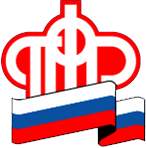 по Калининградской областиО предоставлении досрочной пенсии строителямКалининград,  6  августа 2021 г. 8 августа в России отмечается день строителя. В Калининградской области проживает немало представителей этой славной профессии.
Работа в строительной отрасли связана со значительными физическими нагрузками, а также с постоянным нахождением во вредных для здоровья условиях. В связи с этим, действующим пенсионным законодательством предусмотрено право на досрочную страховую пенсию. Оно предоставляется работникам организаций, осуществляющих строительство, реконструкцию, техническое перевооружение, реставрацию и ремонт зданий, сооружений, оборудования и других объектов. Это могут быть как организации, выполняющие полный цикл строительных работ, так и организации имеющие узкую строительную специализацию.
Условиями для выхода на досрочную пенсию являются:
◦ достижение возраста 55 лет для мужчин и 50 лет для женщин;
◦ наличие необходимого стажа в отрасли строительства. Мужчины должны отработать не менее 12 лет и 6 месяцев, а женщины не менее 10 лет;
◦ наличие общего страхового стажа 25 лет для мужчин и 20 лет для женщин.
Кроме того, дополнительным условием для зачета в специальный стаж периода работы в строительстве с 01.01.2013 является уплата страхователем дополнительного тарифа страховых взносов в бюджет Пенсионного фонда Российской Федерации для обеспечения выплаты досрочной пенсии.
Следует отметить, что увеличение возраста выхода на пенсию данной категории граждан не коснулось.ОПФР по Калининградской области напоминает, что для своевременного назначения страховых пенсий, в том числе досрочных, территориальные органы ПФР проводят заблаговременную работу с застрахованными лицами с целью предварительной проверки и подготовки документов, необходимых для назначения пенсий.Записаться на прием в территориальный орган ПФР возможно самостоятельно на официальном сайте Пенсионного фонда Российской Федерации (Личный кабинет — Запись на прием — Пенсии. Заблаговременно обращение за пенсией) или обратиться за проведением заблаговременной работы через МФЦ.Дополнительные вопросы можно уточнить по единому телефону горячей линии 8 800 600 02 49 (звонок бесплатный).